SCHEDA RACCOLTA DATI M.U.D.INTERMEDIAZIONE RIFIUTI 2022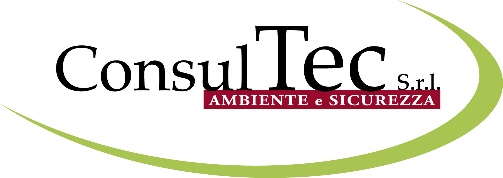 Progressivo scheda (nel caso vengano compilate più schede di raccolta dati)   di   RAGIONE SOCIALE INTERMEDIARIOSEDE LEGALECERStato fisicoStato fisicoStato fisicoStato fisicoQUANTITA’ espressa in kg  solido pulverulento  solido non pulverulento  fangoso palabile  liquido  solido pulverulento  solido non pulverulento  fangoso palabile  liquido  solido pulverulento  solido non pulverulento  fangoso palabile  liquido  solido pulverulento  solido non pulverulento  fangoso palabile  liquido  solido pulverulento  solido non pulverulento  fangoso palabile  liquido  solido pulverulento  solido non pulverulento  fangoso palabile  liquido  solido pulverulento  solido non pulverulento  fangoso palabile  liquido  solido pulverulento  solido non pulverulento  fangoso palabile  liquido  solido pulverulento  solido non pulverulento  fangoso palabile  liquido  solido pulverulento  solido non pulverulento  fangoso palabile  liquido  solido pulverulento  solido non pulverulento  fangoso palabile  liquido  solido pulverulento  solido non pulverulento  fangoso palabile  liquido  solido pulverulento  solido non pulverulento  fangoso palabile  liquido  solido pulverulento  solido non pulverulento  fangoso palabile  liquido  solido pulverulento  solido non pulverulento  fangoso palabile  liquido  solido pulverulento  solido non pulverulento  fangoso palabile  liquido  solido pulverulento  solido non pulverulento  fangoso palabile  liquido  solido pulverulento  solido non pulverulento  fangoso palabile  liquido  solido pulverulento  solido non pulverulento  fangoso palabile  liquido  solido pulverulento  solido non pulverulento  fangoso palabile  liquido  solido pulverulento  solido non pulverulento  fangoso palabile  liquido  solido pulverulento  solido non pulverulento  fangoso palabile  liquido  solido pulverulento  solido non pulverulento  fangoso palabile  liquido  solido pulverulento  solido non pulverulento  fangoso palabile  liquido  solido pulverulento  solido non pulverulento  fangoso palabile  liquido  solido pulverulento  solido non pulverulento  fangoso palabile  liquido